Informácia o prechode výplaty finančnej pomoci pre odídencov Ukrajiny z medzinárodného na vnútroštátny systém od 01.09.2022Úrad Vysokého komisára OSN pre utečencov (UNHCR), Detský fond OSN (UNICEF) a Medzinárodná federácia Červeného kríža (IFRC) poskytovali krátkodobú prechodnú finančnú pomoc ľuďom, ktorí opustili územie Ukrajiny kvôli ozbrojenému konfliktu  pri uspokojovaní základných životných podmienok pri  ich pobyte na Slovensku od 01.05.2022 do 31.08.2022. Ak Vám medzinárodné organizácie poskytnú finančnú podporu poslednýkrát v septembri 2022 je potrebné, aby ste sa v priebehu mesiaca september 2022, osobne dostavili na  úrad práce, sociálnych vecí a rodiny príslušný podľa miesta Vášho pobytu na území SR za účelom poskytovania pomoci v hmotnej núdzi pre Vás a Vašich rodinných príslušníkov. Ak ste už poberali pomoc v hmotnej núdzi z Úradu práce, sociálnych vecí a rodiny, musíte prísť najneskôr do 7. októbra.Ak ste dostávali finančnú pomoc len od UNHCR, mali by ste prísť najneskôr do 30. septembra.Ak ste osobou so zdravotným postihnutím, ktorá má obmedzenú schopnosť pohybu a z tohto dôvodu sa nemôžete osobne dostaviť na úrad práce, sociálnych vecí a rodiny vo veci žiadosti o pomoc v hmotnej núdzi, kontaktujte telefonicky najbližší úrad práce, sociálnych vecí a rodiny. Bude za Vami vyslaný pracovník za účelom vyplnenia žiadosti/aktualizácie údajov. Zoznam úradov a ich adresy a kontaktné údaje nájdete tu: https://www.upsvr.gov.sk/urady-kontakty.html?page_id=287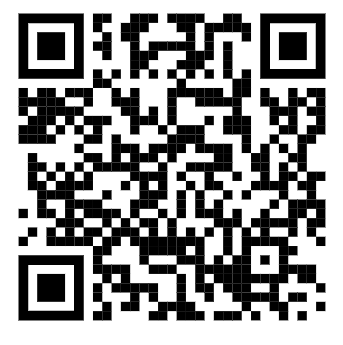 Čo si mám priniesť na ÚPSVR ? preukaz odídenca Vás a Vašich rodinných príslušníkovBližšie informácie nájdete na: Hmotná núdza > ÚPSVaR (gov.sk)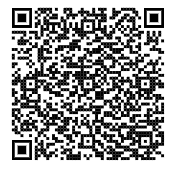 Information on the transition of the payment of financial aid for emigrants from Ukraine from the international to the national system from 01.09.2022The Office of the United Nations High Commissioner for Refugees (UNHCR), the United Nations Children's Fund (UNICEF) and the International Federation of the Red Cross (IFRC) provided short-term transitional financial assistance to people who left the territory of Ukraine due to the armed conflict while satisfying basic living conditions during their stay in Slovakia from 01.05. 2022 until 31.08.2022. If international organizations provide you with financial support for the last time in September 2022, it is necessary for you to appear in person during the month of September 2022 at the office of labour, social affairs and family responsible for your place of residence in the Slovak Republic for the purpose of providing assistance in material need for you and your family members.-	If you have already been receiving assistance in material need from the Office of Labour, Social Affairs and Family you must come no later than 7th of October.-	If you have been receiving financial assistance only from the UNHCR you should come no later than 30th of September. If you are a person with a disability who has limited mobility and for this reason you are not able to come to the Office of Labour, Social Affairs and Family in person to fill out the application for assistance in material need, please contact the nearest Office of Labour, Social Affairs and Family by phone. A representative of the Office of Labour, Social Affairs and Family will come to you for the purpose of filling out the application.  You can find the list of offices and their addresses and contact information  here: https://www.upsvr.gov.sk/urady-kontakty.html?page_id=287What should I bring to the ÚPSVR? ID card of you and your family members More information can be found at: Material need > ÚPSVaR (gov.sk)Úrad práce, sociálnych vecí a rodiny Banská ŠtiavnicaÚradné hodiny:Pondelok:	8:00 – 12:00 	13:00 – 15:00Utorok:		8:00 – 12:00 	13:00 – 15:00Streda:		8:00 – 12:00	13:00 – 17:00Štvrtok:		nestránkový deňPiatok:		8:00 – 12:00Kontaktné údaje:Banská Štiavnica, A. T. Sytnianskeho 1180:             Poradenstvo v oblasti sociálnej pomoci a podpory utečencom Bc. Katarína Bilická	Katarina.Bilicka@upsvr.gov.sk		+421 45 2444 558Nová Baňa, Bernolákova 11:Agenda prvého kontaktu pre hmotnú núdzu, náhradné výživné a štátne sociálne dávky                 PhDr. Natália Píschová	Natalia.Pischova@upsvr.gov.sk		+421 45 2447 560Mgr. Miriam Spurná	Miriam.Spurna@upsvr.gov.sk                   +421 45 2447 561Žarnovica, Bystrická 53:                           Prvý kontakt pre hmotnú núdzu, náhradné výživné a štátne sociálne dávky Ing. Anna Nemcová	Anna.Nemcova2@upsvr.gov.sk                  +421 45 2448 561Mgr. Zuzana Jančoková	Zuzana.Jancokova@upsvr.gov.sk             + 421 45 2448 560Žiar nad Hronom, SNP 122:            Poradenstvo v oblasti sociálnej pomoci a podpory utečencomIng. Jana Krupárová	Jana.Kruparova@upsvr.gov.sk		+421 45 2445 564Kremnica, Dolná 95/58:Agenda prvého kontaktu pre hmotnú núdzu, náhradné výživné a štátne sociálne dávkyMgr. Radka Rošková	Radka.Roskova@upsvr.gov.sk		+421 45 2446 560